ISTITUTO COMPRENSIVO “Ernesto Monaci”I sottoscritti ____________________________________nato/a a ______________il____________e_____________________________________________nato/a a______________ il____________genitori dell’alunno/a _________________________________ nato/a _______________________Il ______________ frequentante la classe/sezione_______________________________________Della scuola 		□ Infanzia	 		□ Primaria 			del plesso di ___________________________, presa visione degli orari d’ inizio e termine delle lezioni, dichiarano di assumere□	personalmente□	mediante affidamento al personale dello scuolabus;□	tramite le persone sottoelencate da noi a ciò delegateLa custodia del predetto alunno al termine delle lezioni giornaliere e/o in caso di uscita anticipata. Soriano, ____________________                                                                                                                                           In Fede________________________________________________________N.B. i delegati al ritiro degli alunni dovranno munirsi di documento di riconoscimento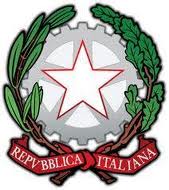 Ministero dell’Istruzione e del MeritoUfficio Scolastico Regionale per il LazioISTITUTO COMPRENSIVO STATALE “ERNESTO MONACI”SORIANO NEL CIMINO-VASANELLO-BASSANO IN TEVERINA-BOMARZO-GALLESEwww.icsorianonelcimino.edu.itV.le E. Monaci, 37 – Soriano nel Cimino (VT)C.F. 90026050568 – C. Univoco: UFVSZDTel. 0761-748140 vtic82200v@istruzione.it - pec: vtic82200v@pec.istruzione.it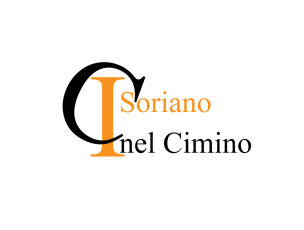 PERSONE AUTORIZZATEPERSONE AUTORIZZATEPERSONE AUTORIZZATEPERSONE AUTORIZZATECOGNOME E NOMERELAZIONE DI PARANTELALUOGO E DATA DI NASCITATIPO E NUMERO DI DOCUMENTO